EULC Committee Meeting – 1330 Thursday 3rd May 2018Meeting with the AU discussing season 2018/19Charlotte Raymont and Stephen BrownAttendees:Nick WoolgarEllie ShepardIsobel WoodsAlex LockyerClare JansenSam ColthulpCharlie ScoularLily HuntEmily LeviseurLucy JonasClaudia DenyeGeorge MoynihanNick GreavesAlex PowellJacob GriffithsApologies of AbsenteesThibaud SulzerMerry Webber Fresher’s Week 201817th – 21st SeptemberFresher’s fair – Saturday 22nd, 1000-1600 can set up from 0830, power and backing providedTasters session same as last year – changes by 11th mayWelcome guide – spaces booked for us Three new systems in guild – booking of forum, piazza spaces, around ground and sports parkRisk assessments – deadline in the next week or so, done for usBooking - same as last yearDo a meet and greet to put into fresher’s week document – evening needs event declarationFresher’s week – wear stash, positive presenceFlyers need to be emailed to AU media, must have the timepiece logo and any sponsorship logosFresher’s Fair Sign-upsGDPR means we are unable to take membership forms off campus - enter them online or filing system and leave them with the AU in a lockable filing cabinetCannot email members unless they opt in‘Waver forever’ last year, looking at Fixr this year – circle has a bit of a legal issueMembership forms have to be in alphabetical order and submitted to AU on the dayWhen we collect info – highlight and separate any form from an U18FeesAffiliation fees – two weeks to be paid, then two weeks to be refundedTBC – affiliation fees potentially going up – BUCS fees – £18 -> £20 per squad memberAU Affiliation fees £10 -> £12Sports park fee - £20 facility allocation -> £22/24 goes to Duckes and TopshamSocialsAll socials require events list and risk assessment + event declarationBigger socials – EOSD, Christmas dinner and meet and greet require a meeting with the AU to organiseTreasurerPayment – moving to Santander because NatWest is closing – potentially removing students signatories from accounts – move to online banking – takes away the need for two signatories – removes possibilities of fraudStill do audit and control moneyFewer businesses taking chequesAll money after fresher’s fair has to be handed into the AU that day as we are not insured off campus – to be collected the following week and paid inFinancial Planning documents – deadline 15th JunePlease leave all cheque book over summerAudits are 3 per year – 1 per term – due 15th June for this termE-claims – paying coaches (not applicable to us)2018 Committee TrainingBeginning of 1st termThursday 13th September – Alumni auditorium?To include: student minds, police, safe guardingTrainingTraining allocations – deadline end of JulyPotential for Monday sessions to changeTalk about new session – moving to ThursdayBUCSBUCS teams have been entered for the 2018/19 season5th women’s team? – need to sort – deadline is 11th May – talk to Anna Craston about what she did wrt coaches and driving/mini buses – Georgina MacNaughton needs to fill in a formTeam captain training at beginning of yearWednesday in September, students minds training – Nicky SavilleSocial MediaAU handbook – deadline for blurb and photos is 15th JuneSend to AU mediaWebsites – need to be updated by A level results day – fresher’s week, events etc.CCsAU council, compulsory – 2 per term , CC have to go or send someone in their placeClub development documents – 3-5 year planReceive club development plan and fill out – auadmin@exeter.ac.ukThorough committee handover – regular committee meetingsUse of committee email addresses - speak to SID about change of email addressKitPlayerLayer – should be better this yearGo to council at the end of this year to discuss contractTalk about non-personalised shirts – speak to Sam about in stock itemsTransportationDriver registration forms – 21 yearsHire car or bus – speak to Stephen BrownNormal vehicles – vehicle request forms – coaches – BUCS to Emily, weekends stuff to SteveAs well as reimbursementsTrip registration forms – mixed at the weekend or friendly – committee area on the websiteIntramuralRounders and netball, hockey and touch rugbyEvents – Grecian shield, Mo-Sista, AU Olympics etc.CoursesCourse requirements – SVS schemeGold, silver or bronze coaching awards – pays for a course, coaching and provide it back to the club – Applications to SteveUmpires course – venue need sorting, different levels?First aid?Meeting concluded 1415.Dates for the diariesThursday 13th September – Committee training day - COMPULSORYFresher’s Week 17th – 21st SeptemberColours and awards – reed hall 23rd MayActions before next meetingCC – get emails forwarded, or access to CC email address – go to SIDTreasurerFinancial Planning documents – due 15th JuneThis term’s audit - due 15thSocial SecsOrganise a meet and greet, if it’s in the evening it needs an event declarationMedia Secmake flyers and email these to the AUget access to website from Fenellaupdate website for Fresher’s week: events, dates, places, photos – deadline A Level Results daycommittee photos and info so people know who we areAU handbook – look at the one from last year as will be the same unless you want to make any changes e.g. new photos or blurb – email this to AU MediaStash SecLook into generic, numbered tops for all teamsSpeak to Sam from the AUFound this on the AU website: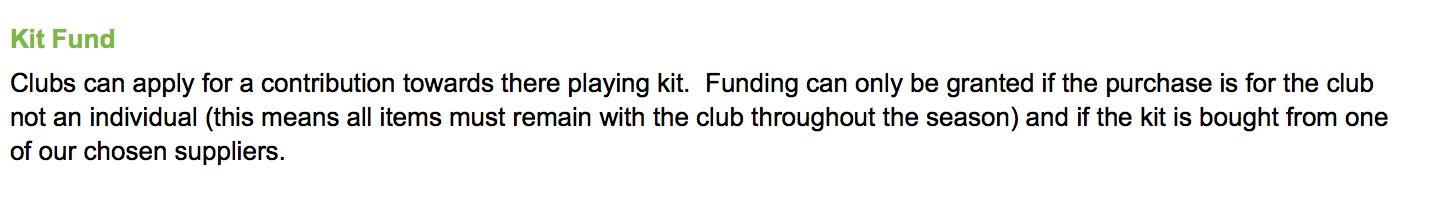 Team CaptainsLook into pitch timings5th women’s BUCS team – deadline 11th MayThis may cause transport problemsPre-season dates – give these to media sec to publish on websiteMixed CaptainsSort date for BBQ and mixed tournamentComments, queries, suggestions or nudes to Isobel Woods: iejw201@exeter.ac.uk